П Р И К А З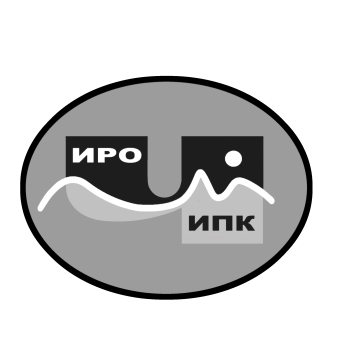 Об утверждении календарного графика обучения по дополнительной профессиональной программе (программе профессиональной переподготовки) «Родной (чукотский, эвенский, эскимосский) язык и родная литература»В целях организации образовательного процесса обучающихся по дополнительной профессиональной программе (программе профессиональной переподготовки) «Родной (чукотский, эвенский, эскимосский) язык и родная литература»ПРИКАЗЫВАЮ:1. Утвердить календарный график обучения по дополнительной профессиональной программе (программе профессиональной переподготовки) «Родной (чукотский, эвенский, эскимосский) язык и родная литература» согласно приложению к настоящему приказу. 2. Куратору учебной группы своевременно информировать обучающихся об утверждённом календарном учебном графике.3. Контроль за исполнением настоящего приказа оставляю за собой.Директор                                                                 В.В. Синкевич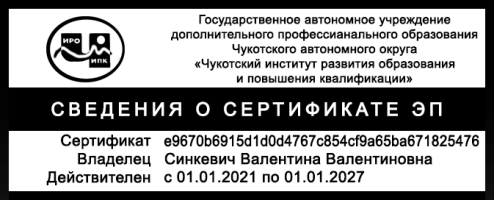 С приказом ознакомлены:___________________________ /___________/___________________________ /___________/Приложениек приказу № 01-03/65от 4 апреля 2024 г.Календарный график обученияпо дополнительной профессиональной программе(программе профессиональной переподготовки)«Родной (чукотский, эвенский, эскимосский) язык и родная литература»4 апреля 2024 года                                                                                                         № 01-03/65г. АнадырьЭтап обученияФорма обученияСрокиобучения1. Первый созыв (сессия)Очно-заочнаяс использованием ДОТ01.04.2024 г. – 31.05.2024 г.2. Межсессионный периодОчно-заочнаяс использованием ДОТ01.06.2024 г. – 31.10.2024 г.3. Второй созыв (сессия)Очно-заочнаяс использованием ДОТ01.11.2024 г. – 28.02.2025 г.4. Подготовка к итоговой аттестацииОчно-заочнаяс использованием ДОТ01.03.2025 г. – 31.03.2025 г.5. Итоговая аттестацияОчная01.04.2025 г. – 30.04.2025 г.